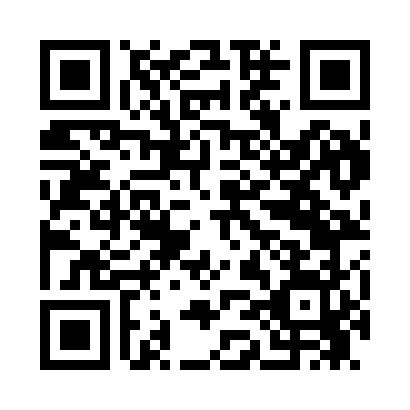 Prayer times for Ludlowville, New York, USAMon 1 Jul 2024 - Wed 31 Jul 2024High Latitude Method: Angle Based RulePrayer Calculation Method: Islamic Society of North AmericaAsar Calculation Method: ShafiPrayer times provided by https://www.salahtimes.comDateDayFajrSunriseDhuhrAsrMaghribIsha1Mon3:485:331:105:148:4710:322Tue3:495:331:105:148:4710:323Wed3:495:341:115:148:4710:314Thu3:505:351:115:148:4710:315Fri3:515:351:115:148:4610:306Sat3:525:361:115:148:4610:307Sun3:535:361:115:148:4610:298Mon3:545:371:115:148:4510:289Tue3:555:381:125:148:4510:2710Wed3:565:391:125:148:4410:2711Thu3:575:391:125:148:4410:2612Fri3:595:401:125:148:4310:2513Sat4:005:411:125:148:4310:2414Sun4:015:421:125:148:4210:2315Mon4:025:431:125:148:4110:2216Tue4:035:431:125:148:4110:2117Wed4:055:441:125:148:4010:1918Thu4:065:451:125:148:3910:1819Fri4:075:461:135:138:3910:1720Sat4:095:471:135:138:3810:1621Sun4:105:481:135:138:3710:1422Mon4:125:491:135:138:3610:1323Tue4:135:501:135:138:3510:1224Wed4:145:511:135:128:3410:1025Thu4:165:521:135:128:3310:0926Fri4:175:531:135:128:3210:0727Sat4:195:541:135:118:3110:0628Sun4:205:551:135:118:3010:0429Mon4:225:561:135:118:2910:0330Tue4:235:571:135:108:2810:0131Wed4:245:581:135:108:2710:00